Explanatory Rubric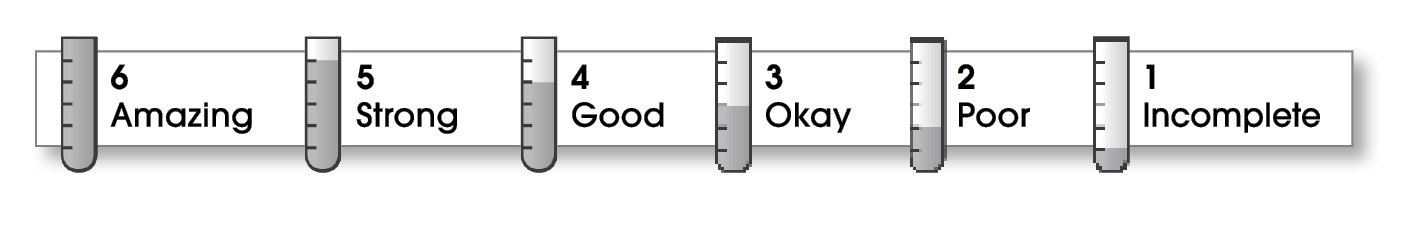 Comments: You did a nice job of including beginning, middle, and ending parts. I like the details you shared about Thanksgiving. If you shared some more specific details, your writing would be even better. Starting your sentences in a few different ways would make your writing easier to read. Finally, remember to capitalize first words and months of the year.   © Thoughtful Learning	For Write Away Name:Title:Turkey Day4StructureThe writing has a beginning, a middle, and an ending. The details follow a clear order. The writing has a beginning, a middle, and an ending. The details follow a clear order. 3IdeasThe writing has an interesting topic.Details make the topic clear. Sentences are easy to read.  The writing uses specific words. The writing has an interesting topic.Details make the topic clear. Sentences are easy to read.  The writing uses specific words. 3CorrectnessA capital letter begins each sentence and name.Sentences end with correct punctuation.Common words have correct spelling.  A capital letter begins each sentence and name.Sentences end with correct punctuation.Common words have correct spelling.  